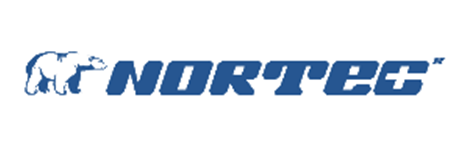 ТЕХНИЧЕСКОЕ ЗАДАНИЕ Монтаж подстанции «АЧВЛ»Барнаул2020 г.Техническое заданиеДля питания агрегатов АЧВЛ в количестве 3 шт (технические данные в приложение №1) требуется выполнить проект подстанции для работы вышеуказанного оборудования. Установленная мощность одного агрегата составляет 330 кВт, агрегаты №6, №8, №10 в соответствии с планом расположения (приложение №2).Требуется выполнить следующие работы:- Просчитать сечение кабеля 6 кВ питающего подстанцию и длину кабельной трассы.- Предусмотреть наличие двух сухих трансформаторов марки «СВЕЛ», с возможностью резервирования секций шин выключателем.- Спроектировать подстанцию, провести технико-экономический расчет для определения оптимального варианта, выбрать место установки, спроектировать фундамент, предусмотреть наличие резервного фидера номиналом, соответствующим основным питающим фидерам, а также двух резервных фидеров номиналом 250 А.- Рассчитать токи короткого замыкания, сечение и длину питающих кабелей, подобрать автоматические выключатели.- Перед потребителями предусмотреть наличие выключателей-разъединителей.- Составить сметы на выполнение работ.В соответствии с выполненным проектом поставить и смонтировать оборудование, в соответствии с действующими нормами и правилами. Приложение №1 ( к техническому заданию «Проектирование подстанций АЧВЛ)Данные от производителя: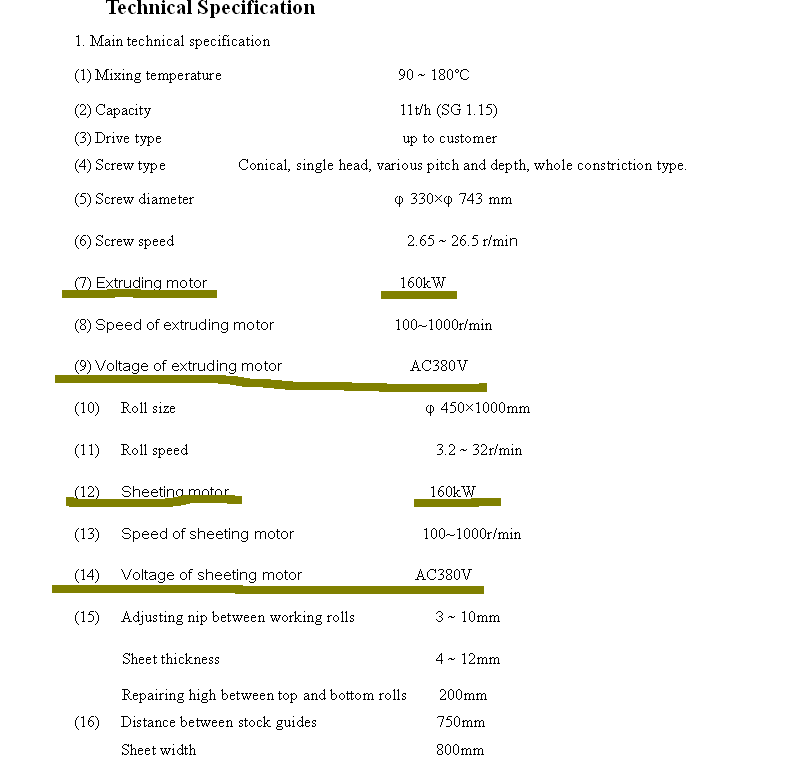 